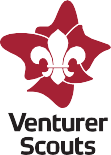 Yarra Batman Zone Unit Management Course7th February 2021Want some new ideas for your Venturer program? Do you think your Venturer Unit could be doing more? Or are you doing your Queen’s Scout but not sure how to get going in 2021?This course will give you plenty of resources and ideas for you and your Venturer Unit. It is suitable for new Venturers, older Venturers or anyone starting on their Queen’s Scout.Course detailsSunday 7 February, 2020 8:00am (Registration) for 8:30am (Opening Parade) until 4.30 pm (Final Parade)Where?Diamond Creek Scout Hall, 45 Challenger Street, Diamond Creek VIC 3089. Melways: Page 11 K7What do I bring?YOUR MAROON VENTURER RECORD BOOK, Pen and paperPrintout of your CareMonkey health record OR Personal Information Record (Health Form) Uniform – Shirt and scarf.Pre Coursework?The Basic Scoutsafe Module SAIT https://training.scouts.com.au/learning_modules/238AndPlan>Do>Review> https://training.scouts.com.au/learning_modules/360

Print out the certificates from the modules and bring to the course.What’s provided?Morning Tea & Afternoon Tea and a Resource Pack – BYO LUNCHShould Leaders attend?We are always keen to have Leaders attend to observe or to be a mentor for the mock Unit Council meetings. It is a great development opportunity for new Leaders. Any Unit sending three or more Venturers would also ideally send Leaders too. There is no cost for Leaders, just send your details to sjddennis@gmail.comQuestions?If you have any questions, or want to request a late arrival or early departure, contact the Course Leader Steve Dennis before the event on 0437 336 647 or email sjddennis@gmail.comHow do I apply?The cost is $35. To register, you need your Scout Registration number, (contact your VL if you don't know this.) Register at http://www.vicscouts.asn.au/Training//Registration/default.phpCourse Code: 106410Select the February 7th, 2021 Unit Management CourseClosing date for bookings: Saturday 30th January 5pm (or earlier if course is fully booked)
Tips: registering, confirming and paying for the courseTo register, you will be asked for your email. It is likely that the email address stored in the system is not the Venturer’s email address, but the parent’s. If you have any difficulty registering, or the online registration system says; You are not eligible or We cannot verify your information, do not hesitate to ring 8543 9829 for assistance and your current email address can be added to the system so you can register.The current payment system is that the invoice for the course is added to the Workflow for your Group Leader. It is recommended that you ask the Group Leader to forward the invoice to you, and then payment options are listed on the invoice. To pay by credit card, you won’t be able to access the Extranet but instead can call 85439829.Once you have registered for the course, an email will automatically be sent to the email address. You must click on the link in the email to CONFIRM you are attending the course, to complete your registration.If you are not 15, the system will consider you a scout and you will not be able to register, if so ring 85439829 during business hours for assistanceYarra Batman Zone Venturer Council	January 2021